16 июня в средней группе с целью повторения правил дорожного движения прошла спортивно- игровая программа «Знатоки ПДД». В гости к ребятам пришел «Пешеходный светофор». Он принес много интересных заданий, которые ребята с удовольствием успешно выполнили.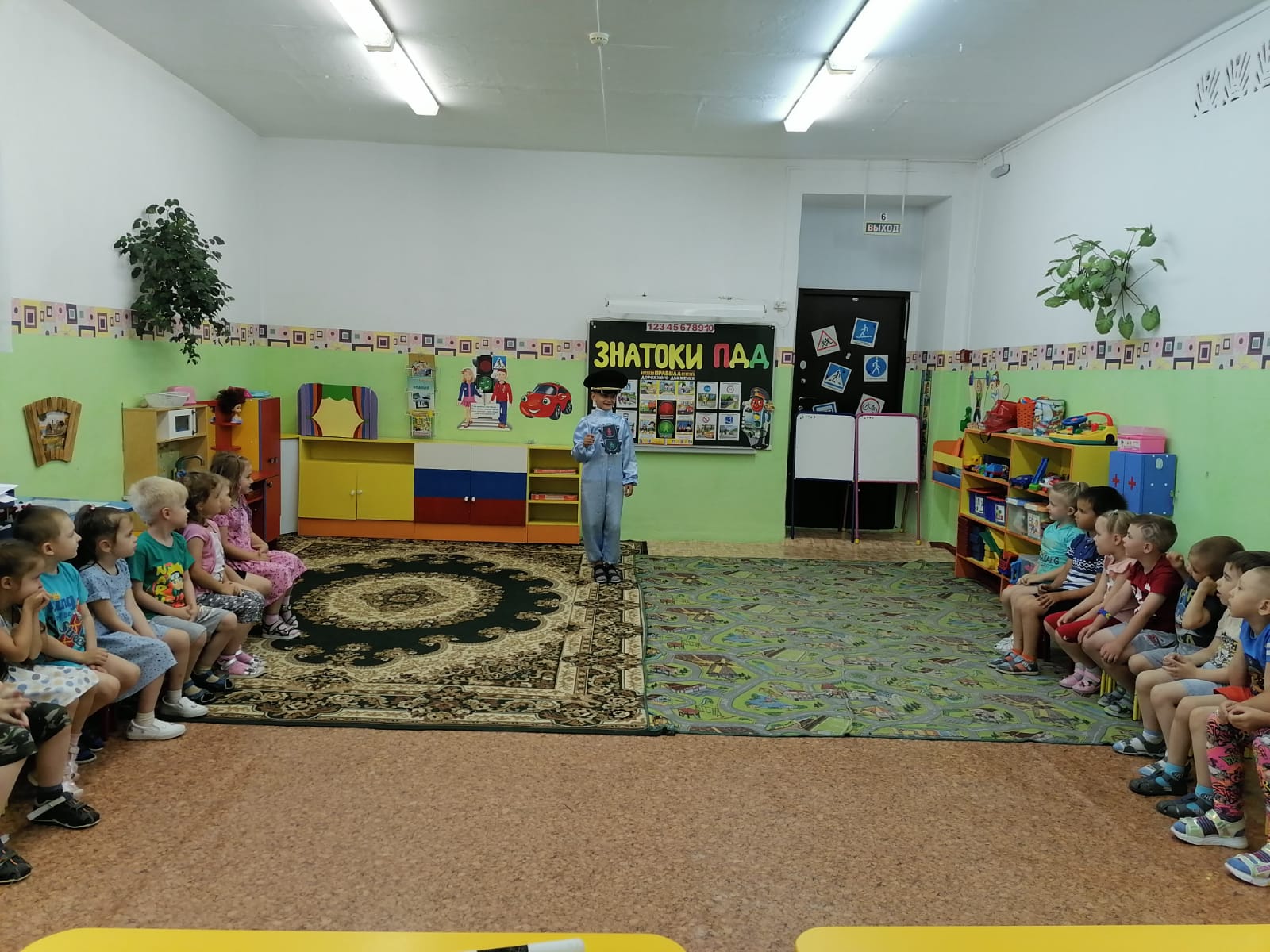 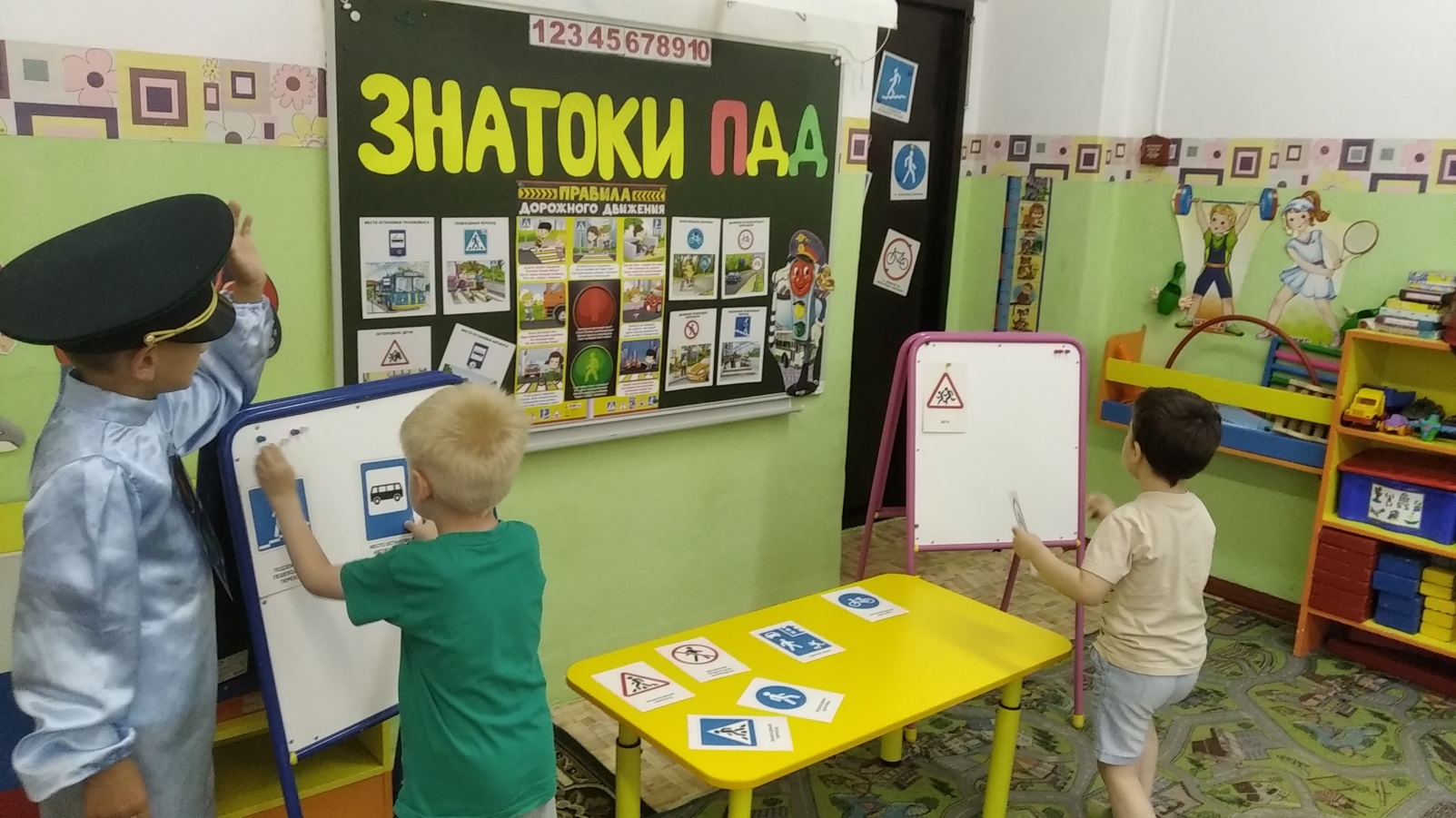 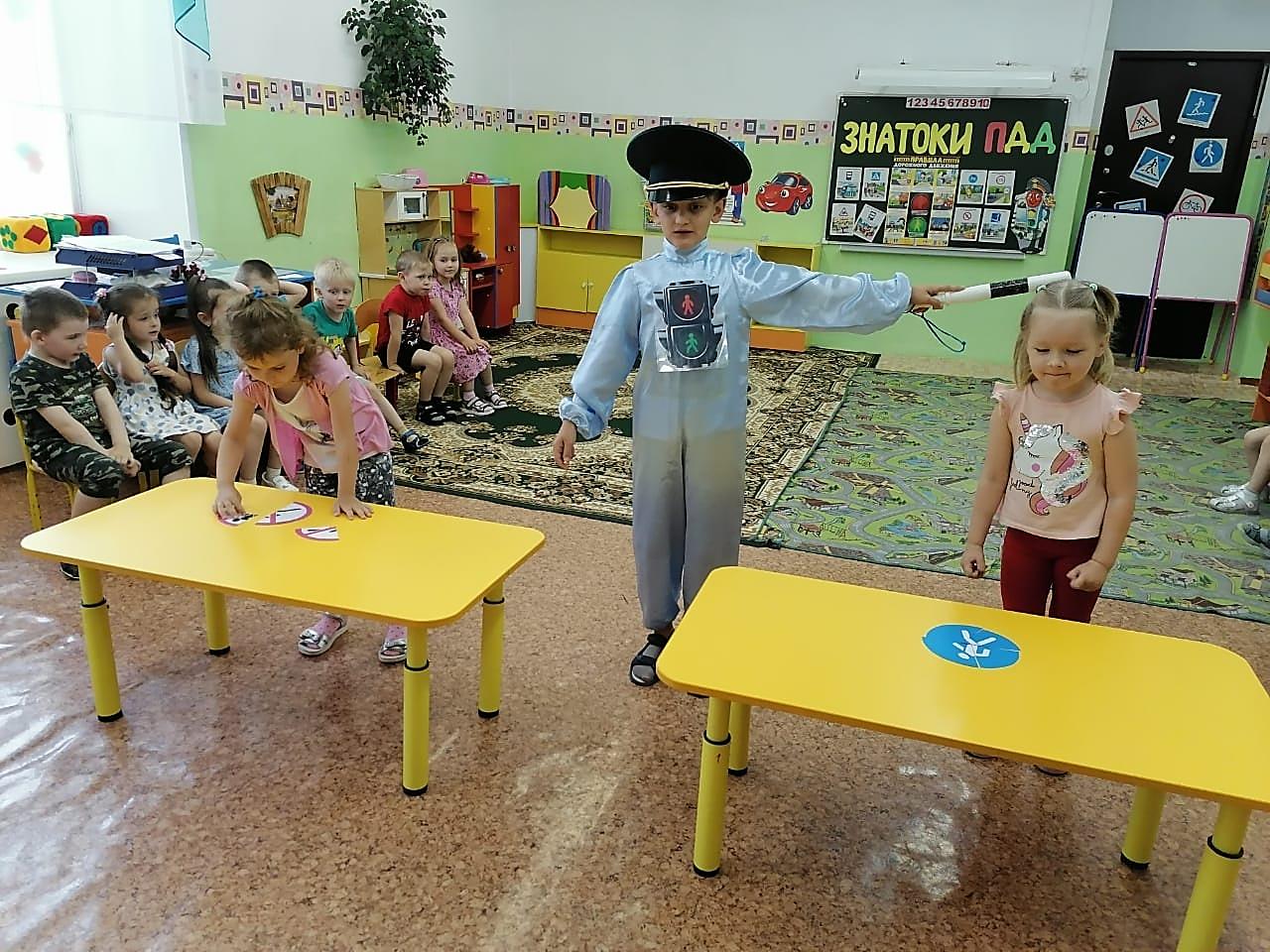 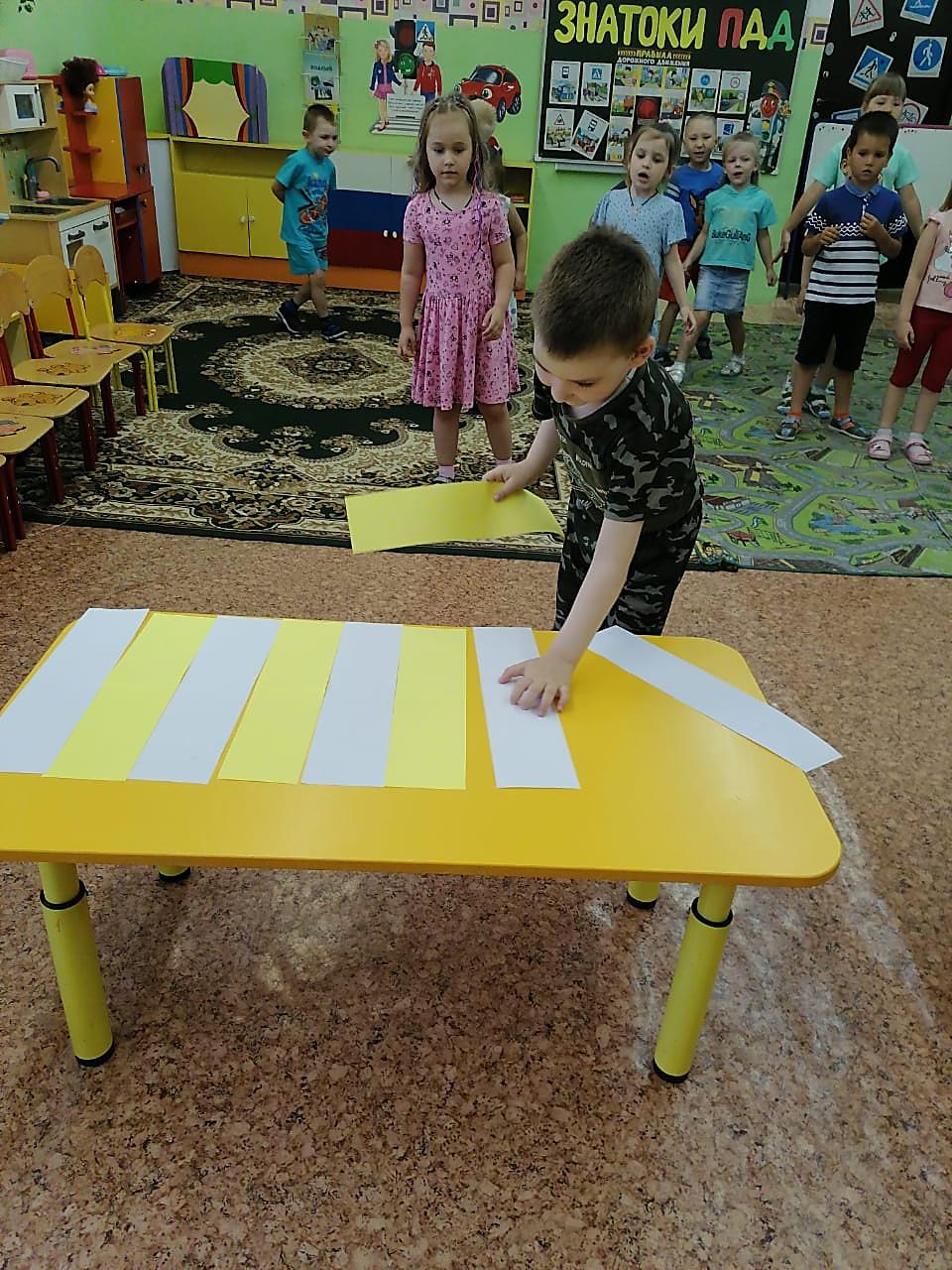 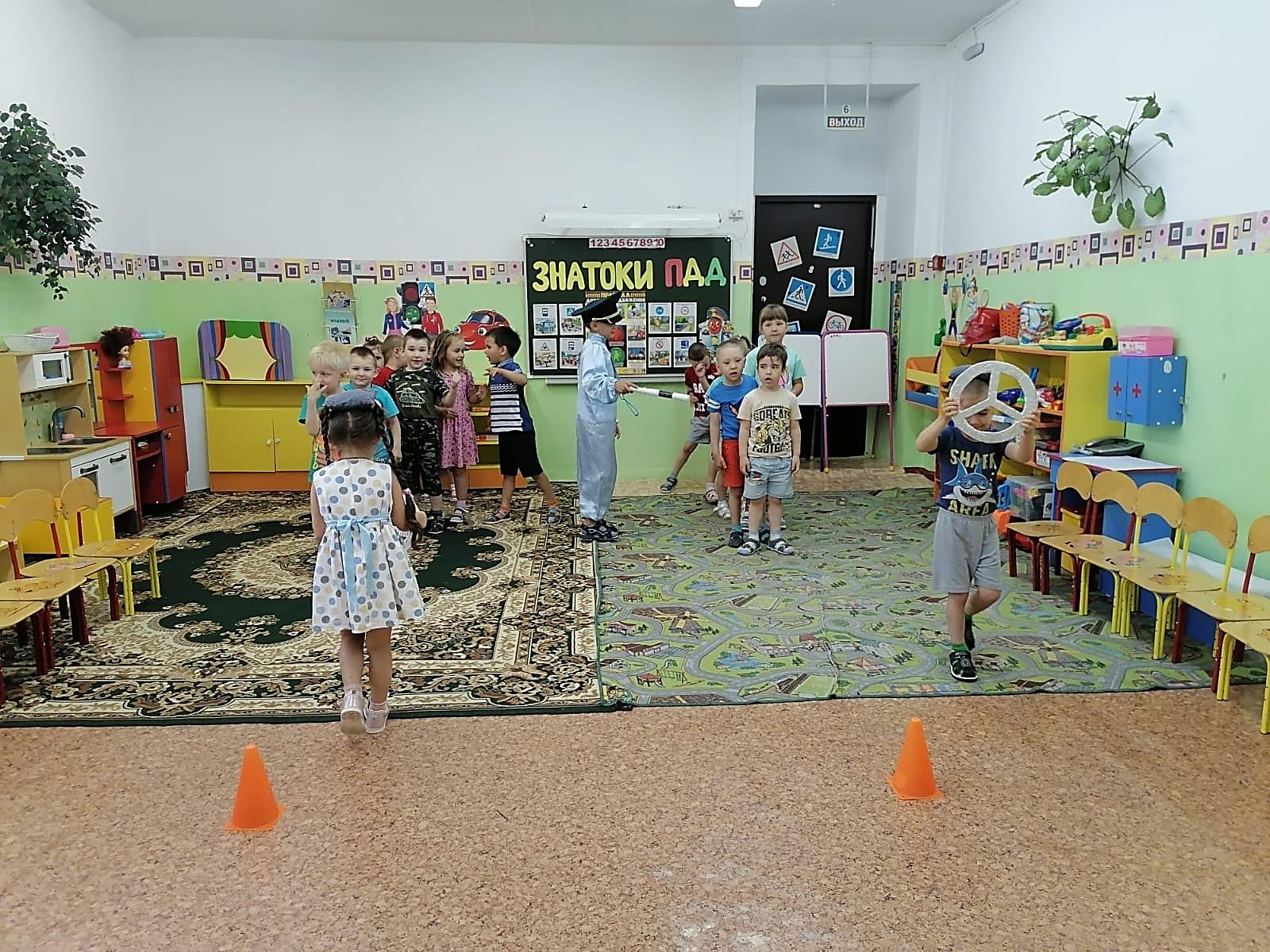 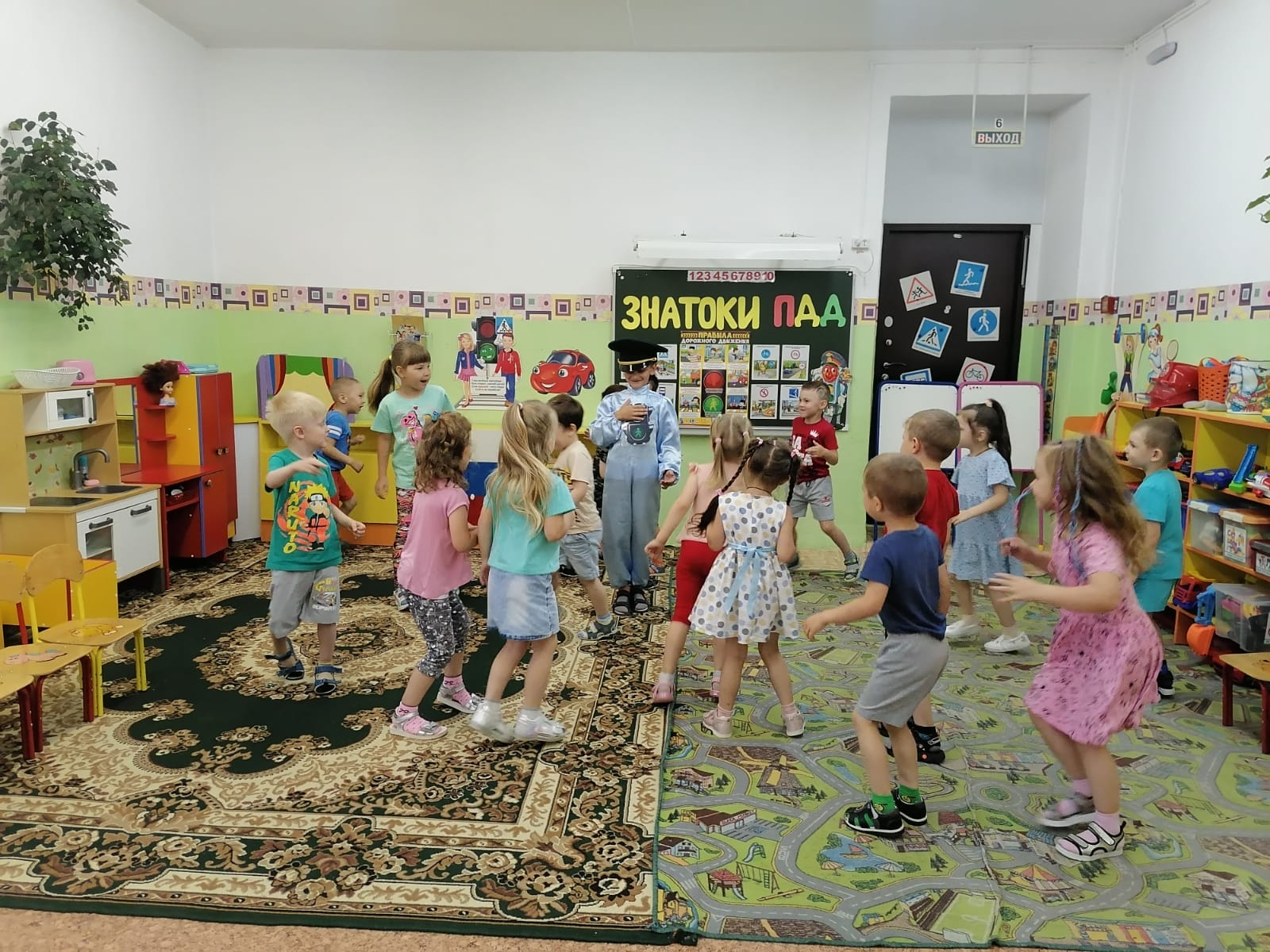 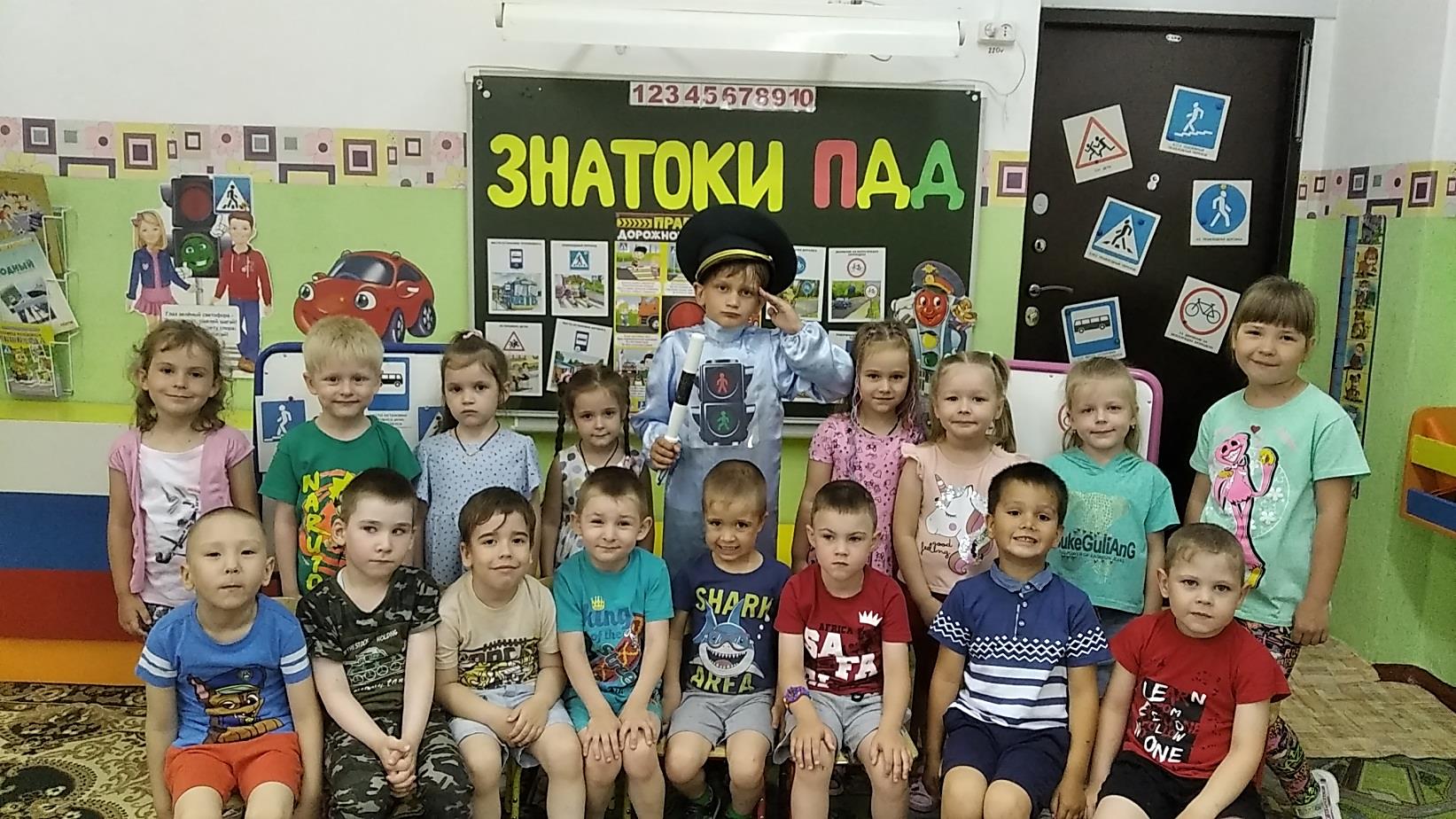 